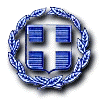 ΘΕΜΑ: «Πρόσκληση σύγκλησης Δημοτικού Συμβουλίου»(Άρθρο 74 – Ν. 4555/2018 – Αντικατάσταση του άρθρου 67 του Ν. 3852/2010)Παρακαλούμε όπως προσέλθετε σε Τακτική συνεδρίαση του Δημοτικού Συμβουλίου, σύμφωνα με τις διατάξεις του άρθρου 74 του Ν. 4555/2018 – Αντικατάσταση του άρθρου 67 του Ν. 3852/2010 και των άρθρων 3 και 4 του ισχύοντος κανονισμού λειτουργίας του Δημοτικού Συμβουλίου, η οποία θα διεξαχθεί στην αίθουσα συνεδριάσεων στις 30-09-2019 ημέρα Δευτέρακαι ώρα19:30΄για συζήτηση και λήψη αποφάσεων στα παρακάτω θέματα της ημερήσιας διάταξης.Έγκριση πρακτικών της 2ης, 4ης &5ης  Συνεδρίασης του Δημοτικού Συμβουλίου, έτους 2018Κοινοποίηση:												1. Υπηρεσίες του Δήμου					Η Πρόεδρος του Δημοτικού Συμβουλίου2. Νομικούς Συμβούλους					3. Γενικό Γραμματέα.		4. Τοπικό Τύπο.                                                                                   Χαρίκλεια Νικολοπούλου5. Πρακτικογράφο. 							6. Σχολικές Επιτροπές.                                       			7. Συλλόγους Γονέων και Κηδεμόνων.8. Σχολεία.     	9. Εξωραϊστικούς, Πολιτιστικούς Συλλόγους.10. Αθλητικού Συλλόγους.		11. Σωματείο Εργαζομένων του Δήμου Μετ/σης.Ημερομηνία:26.09.2019Αρ. Πρωτ.:2153518η ΤΑΚΤΙΚΗ ΣΥΝΕΔΡΙΑΣΗ:27/26-09-2019ΠΡΟΣ: Δημοτικούς ΣυμβούλουςΕΛΛΗΝΙΚΗ ΔΗΜΟΚΡΑΤΙΑ                        ΠΕΡΙΦΕΡΕΙΑ ΑΤΤΙΚΗΣ 			ΔΗΜΟΣ ΜΕΤΑΜΟΡΦΩΣΗΣΑΥΤΟΤΕΛΕΣ ΓΡΑΦΕΙΟ ΥΠΟΣΤΗΡΙΞΗΣ ΠΟΛΙΤΙΚΩΝ ΟΡΓΑΝΩΝΔΗΜΟΤΙΚΟ ΣΥΜΒΟΥΛΙΟΗμερομηνία:26.09.2019Αρ. Πρωτ.:2153518η ΤΑΚΤΙΚΗ ΣΥΝΕΔΡΙΑΣΗ:27/26-09-2019ΠΡΟΣ: Δημοτικούς ΣυμβούλουςΑ/ΑΘέματαΕισηγητής1Ορισμός μελών Δημοτικής Επιτροπής Παιδείας Δήμου Μεταμόρφωσης(εξ αναβολής).Τμήμα Παιδείας και Δια Βίου Μάθησης2Ορισμός μελών Διοικητικού Συμβουλίου Σχολικής Επιτροπής Α΄ θμιας Εκπαίδευσης Δήμου Μεταμόρφωσης(εξ αναβολής).Τμήμα Παιδείας και Δια Βίου Μάθησης3Ορισμός μελών Διοικητικού Συμβουλίου Σχολικής Επιτροπής Β΄ θμιας Εκπαίδευσης Δήμου Μεταμόρφωσης(εξ αναβολής).Τμήμα Παιδείας και Δια Βίου Μάθησης4Συγκρότηση Δευτεροβάθμιου Συμβουλίου Επιθεώρησης χώρων ψυχαγωγικών δραστηριοτήτων για το έτος 2019 (εξ αναβολής).Δ/νση Οικον/κών υπηρεσιών--Τμήμα Τοπικής Οικονομικής Ανάπτυξης5Έγκριση πρόσληψης προσωπικού με σύμβαση Εργασίας Ορισμένου Χρόνου για την υλοποίηση της δράσης «Εναρμόνιση οικογενειακής και επαγγελματικής ζωής» για τον 1ο Βρεφονηπιακό σταθμό του Δήμου Μεταμόρφωσης (εξ αναβολής).Δ/νση Κοιν/κής Πολ/κής και Πρ/γής της Δ/σιας Υγείας--Τμήμα Κοινωνικής Πολιτικής6Πρόσληψη προσωπικού με σύμβαση εργασίας ιδιωτικού δικαίου ορισμένου χρόνου, διάρκειας δύο (2) μηνών, για την αντιμετώπιση πρόσκαιρων αναγκών της Δ/νσης Κοινωνικής Πολιτικής και Προαγωγής της Δημόσιας Υγείας(εξ αναβολής).Δ/νση Διοικητικών υπηρεσιών--Τμήμα Ανθρώπινου Δυναμικού7Έγκριση της συμμετοχής στην πρόσκληση εκδήλωσης ενδιαφέροντος της ΕΕΤΑΑ, για την υλοποίηση πράξεων στο πλαίσιο της δράσης «Εναρμόνιση Οικογενειακής και Επαγγελματικής Ζωής Έτους 2019-2020», Ενέργειες – Εξουσιοδοτήσεις (εξ αναβολής).Δ/νση Κοιν/κής Πολ/κής και Πρ/γής της Δ/σιας Υγείας--Τμήμα Προσχ/κής Αγωγής8Παράταση Σύμβασης προμήθειας τροφίμων για τους Παιδικούς – Βρεφικούς Σταθμούς και τα Κ.Α.Π.Η. του Δήμου Μεταμόρφωσης(εξ αναβολής).Δ/νση Οικ/κών υπηρεσιών – Τμήμα Προμηθειών9Έγκριση Ισολογισμού & Απολογισμού της Κοινωφελούς Επιχείρησης οικον. Έτους 2018 (εξ αναβολής).Κοινωφελής Δημοτική Επιχείρηση10Β΄ Αναμόρφωση Προϋπολογισμού Κοινωφελούς Επιχείρησης Οικονομικού έτους 2019  (εξ αναβολής). Κοινωφελής Δημοτική Επιχείρηση11Εκ νέου συζήτηση θέματος στο Δημοτικό Συμβούλιο, ύστερα από το υπ΄ αρ. πρωτ. 62490/17090/29.08.19, έγγραφο της Αποκεντρωμένης Διοίκησης Αττικής, περί ελέγχου νομιμότητας της υπ΄αρ. 138/2019 απόφασης Δημοτικού Συμβουλίου (εξ αναβολής).Αυτοτελές Γραφείο Υποστήριξης Πολιτικών Οργάνων12Άνοιγμα Τραπεζικού Λογαριασμού στην Τράπεζα Πειραιώς για την ένταξη της Πράξης «ΕΠΕΚΤΑΣΗ – ΑΝΑΒΑΘΜΙΣΗ ΥΠΟΔΟΜΩΝ ΣΤΙΣ ΟΠΟΙΕΣ ΠΑΡΕΧΟΝΤΑΙ ΚΟΙΝΩΝΙΚΕΣ ΥΠΗΡΕΣΙΕΣ ΣΤΟ ΔΗΜΟ ΜΕΤΑΜΟΡΦΩΣΗΣ» με κωδικό ΟΠΣ 5035553 ΣΤΟ Επιχειρησιακό Πρόγραμμα «Αττική 2014-2020»(εξ αναβολής).Δ/νση Οικονομικών υπηρεσιών--Τμήμα Ταμειακής Υπηρεσίας13Αίτημα σήμανσης της εισόδου του χώρου στάθμευσης της οδού Πάρνηθος 26 (εξ αναβολής).Επιτροπή Ποιότητας Ζωής (Απόφαση 32/2019)14Αίτημα απαγόρευσης της εισόδου των φορτηγών αυτοκινήτων επί της οδού Ζαΐμη  (εξ αναβολής).Επιτροπή Ποιότητας Ζωής(Απόφαση 35/2019)155η Αναμόρφωση Προϋπολογισμού έτους 2019 Οικονομική Επιτροπή (115/2019 Απόφαση)16Πρόταση του Αντιδημάρχου Παιδείας, Πολιτισμού και Αθλητισμούσχετικά με την κατάρτιση των προγραμμάτων στο Δημοτικό Κολυμβητήριο για την περίοδο 2019-2020.Τμήμα Αθλητισμού & Νέας Γενιάς17Ορισμός εκπροσώπων για το Δ.Σ. του Συνδέσμου για την Βιώσιμη Ανάπτυξη των πόλεων (Σ.Β.Α.Π.)Αυτοτελές Γραφείο Υποστήριξης Πολιτικών Οργάνων18Εκλογή αντιπροσώπων από το Δημοτικό Συμβούλιο του Δήμου σας για την εκπροσώπηση τους στο Διοικητικό Συμβούλιο του Συνδέσμου Αυτοτελές Γραφείο Υποστήριξης Πολιτικών Οργάνων19Αναδιάρθρωση των μελών του Τοπικού Συμβουλίου Πρόσληψης ΠαραβατικότηταςΙδιαίτερο Γραφείο Δημάρχου20Υποβολή αίτησης για την έκδοση άδειας ίδρυσης και λειτουργίας του 2ου Βρεφονηπιακού ΣταθμούΔιεύθυνση Κοινωνικής Πολιτικής & Προαγωγής Δημόσιας Υγείας21Αναθεώρηση άδειας ίδρυσης και λειτουργίας 1ου Παιδικού ΣταθμούΔιεύθυνση Κοινωνικής Πολιτικής & Προαγωγής Δημόσιας Υγείας22Διαβίβαση του 19758/04-9-2019 αιτήματος του κ. Αλεξιάδη Ζαφείριου για χρέωση Δημοτικών Τελών στις ανοιχτές θέσεις στάθμευσηςΔ/νση Οικονομικών υπηρεσιών--Τμήμα Εσόδων23Έγκριση καθιέρωσης εξαιρέσεων στη λειτουργία υπηρεσιών του ΔήμουΙδιαίτερο Γραφείο Δημάρχου24Εκποίηση παλαιών μαρμάρων Δημοτικού ΚοιμητηρίουΔ/νση Οικονομικών υπηρεσιών--Τμήμα Εσόδων